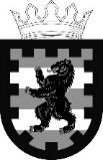 	РЕСПУБЛИКА КАРЕЛИЯ	АДМИНИСТРАЦИЯ ПРИОНЕЖСКОГО МУНИЦИПАЛЬНОГО РАЙОНАПОСТАНОВЛЕНИЕ«22» февраля 2023 года	№ 149В целях повышения эффективности бюджетных расходов и совершенствования программно-целевых методов бюджетного планирования в соответствии со статьей 179 Бюджетного кодекса Российской Федерации Администрация Прионежского муниципального районаПОСТАНОВЛЯЕТ:1. Утвердить муниципальную программу «Эффективное управление муниципальными финансами в Прионежском муниципальном районе» (далее - муниципальная программа).2. Постановление Администрации Прионежского муниципального района от 24.11.2016 № 1228 признать утратившим силу.3. Настоящее постановление подлежит опубликованию (обнародованию) на официальном сайте Прионежского муниципального района.4. Контроль за исполнением настоящего постановления возложить на начальника Финансового управления Прионежского муниципального района.Глава АдминистрацииПрионежского муниципального района	Г.Н. ШеметДело-1, Финансовое управление ПМР- 1, Отдел экономики- 1.I. Характеристика текущего состоянияМуниципальная программа «Эффективное управление муниципальными финансами в Прионежском муниципальном районе» (далее - Программа) разработана на основании:- Федерального закона от 06.10.2003 № 131-ФЗ «Об общих принципах организации местного самоуправления в Российской Федерации»;- Бюджетного кодекса Российской Федерации;- Порядка разработки, реализации и оценки эффективности муниципальных программ Прионежского муниципального района, утвержденного постановлением Администрации Прионежского муниципального района от 16.10.2014 № 2361.Одним из основных условий достижения стратегических целей социально-экономического развития муниципального района является проведение финансовой, бюджетной, налоговой и долговой политики, направленной на обеспечение необходимого уровня доходов бюджета, мобилизацию дополнительных финансовых ресурсов в целях полного и своевременного исполнения расходных обязательств муниципального района.Реализация муниципальной программы в 2016-2022 годах была направлена на обеспечение достижения следующих приоритетов государственной политики в установленной сфере:1) обеспечение исполнения расходных обязательств Прионежского муниципального района, оценка рисков, своевременное принятие решений при сохранении экономической стабильности, долгосрочной сбалансированности и устойчивости бюджета;2) создание условий для повышения эффективности деятельности публично-правовых образований по выполнению муниципальных функций и обеспечению потребностей граждан и общества в муниципальных услугах, увеличению их доступности и качества;3) реализация эффективной налоговой политики, направленной, с одной стороны, на противодействие негативным эффектам минимизации субъектами налогообложения уплачиваемых налогов и неналоговых платежей, а с другой стороны, на создание условий для восстановления положительных темпов экономического роста;4) развитие системы межбюджетных отношений в Прионежском муниципальном районе в целях повышения качества управления финансами муниципальных образований, сбалансированного распределения общественных ресурсов между публично-правовыми образованиями, а также повышения эффективности их использования муниципальными образованиями;5) эффективное управление муниципальным долгом Прионежского муниципального района с целью сокращения достигнутой в последние годы степени долговой зависимости;6) формирование и ведение общедоступных информационных ресурсов, развитие информационной системы управления муниципальными финансами в целях удовлетворения новых требований к составу и качеству информации о финансовой деятельности публично-правовых образований, к открытости информации о результатах их деятельности;7) развитие системы внутреннего муниципального финансового контроля.Таким образом, обеспечивалось исполнение расходных обязательств Прионежского муниципального района при сохранении экономической стабильности, долгосрочной сбалансированности и устойчивости муниципального бюджета. По итогам 2021 года достигнуты целевые индикаторы и показатели результатов муниципальной программы:- охват бюджетных ассигнований бюджета Прионежского муниципального района показателями, характеризующими цели и результаты их использования, составляет 96,1%; - обеспеченность текущих расходных полномочий собственными доходными источниками - 99,8%;- надлежащая степень оценки качества управления муниципальными финансами Прионежского муниципального района;- динамика налоговых и неналоговых доходов бюджета Прионежского муниципального района к уровню предшествующего года составила 116,2%;- соотношение просроченной кредиторской задолженности к объему расходов бюджета Прионежского муниципального района 2,0%.Современная система управления муниципальными финансами в муниципальном образовании сложилась в результате определенной работы по совершенствованию бюджетного процесса, обеспечению его прозрачности, внедрению новых технологий в процесс формирования и исполнения бюджета, в ходе реализации основных направлений бюджетной, налоговой и долговой политики муниципального образования, которые разработаны в соответствии с Бюджетным кодексом Российской Федерации и Положением о бюджетном процессе в Прионежском муниципальном районе.В районе последовательно ведется работа по совершенствованию системы управления общественными финансами, реализуются мероприятия бюджетной реформы. Результатом проводимых реформ стало формирование современной системы управления муниципальными финансами путем организации бюджетного процесса исходя из принципа безусловного исполнения действующих расходных обязательств; применения формализованных методик распределения основных межбюджетных трансфертов; введения трехлетнего планирования бюджета Прионежского муниципального района; внедрения инструментов бюджетирования, ориентированного на результаты (муниципальные программы, муниципальные задания).В целях выполнения бюджетных обязательств проводится анализ исполнения бюджета района, что гарантирует стабильное финансирование всех расходов бюджета, своевременное и полное выполнение принятых обязательств. Ведется работа по взаимодействию с главными администраторами налоговых и неналоговых доходов для улучшения качества администрирования, увеличения собираемости доходов, а также контроля за состоянием недоимки и принятия всех мер для ее снижения.Бюджетная политика в области расходов направлена, прежде всего, на исполнение в полном объеме публичных обязательств перед населением района и исполнение обязательств за предоставленные муниципальные услуги.Проведение предсказуемой и ответственной бюджетной политики для обеспечения стабильности и сбалансированности бюджета района невозможно без соблюдения бюджетных ограничений по уровню дефицита местного бюджета.Одним из важных инструментов обеспечения экономической и финансовой стабильности является продуманная и взвешенная долговая политика в Прионежском муниципальном районе, которая ориентирована на минимизацию долговых обязательств и расходов на обслуживание муниципального долга бюджета. Основная цель долговой политики - недопущение рисков возникновения кризисных ситуаций при исполнении местного бюджета.Неравномерность распределения налоговой базы по сельским поселениям Прионежского муниципального района и существенные различия в затратах на предоставление бюджетных услуг обуславливают существенные диспропорции в бюджетной обеспеченности муниципальных образований района. Разрыв в уровне бюджетной обеспеченности между сельскими поселениями требует активных действий со стороны органов местного самоуправления по созданию равных финансовых возможностей для эффективного осуществления ими полномочий по решению вопросов местного значения. В настоящее время эта работа осуществляется путем межбюджетного регулирования.II. Приоритеты и цели 
муниципальной программыПриоритеты государственной политики в сфере реализации муниципальной программы «Эффективное управление муниципальными финансами в Прионежском муниципальном районе» определены в таких стратегических документах, как:Стратегия социально-экономического развития Прионежского муниципального района на период до 2030 года, утвержденная Решением XXXV сессии IV созыва Совета Прионежского муниципального района от 17 декабря 2020 года № 4 (в редакции Решения XLV (45) сессии Совета Прионежского муниципального района от 28 октября 2021 года № 6);Основные направления бюджетной и налоговой политики, разрабатываемые в составе материалов к проектам постановлений Прионежского муниципального района о бюджете Прионежского муниципального района на очередной финансовый год и на плановый период.Целью программы является повышение качества управления муниципальными финансами. Достижение цели муниципальной программы будет осуществляться путем решения пяти задач в рамках соответствующих подпрограмм. Целью реализации каждой подпрограммы является решение задачи муниципальной программы. Решение задач подпрограмм будет достигаться путем реализации соответствующих мероприятий подпрограмм.III. Прогноз конечных 
результатов муниципальной программыОжидаемыми конечными результатами муниципальной программы является:Стабильное и устойчивое функционирование бюджетной системы Прионежского муниципального района в долгосрочной перспективе;Формирование не менее 95 процентов бюджетных ассигнований бюджета Прионежского муниципального района в рамках программно-целевого планирования, контроля и последующей оценки эффективности их использования;Стабильная и предсказуемая политика в сфере доходов, обеспечивающая поступление доходов в бюджет Прионежского муниципального района при оптимальной нагрузке на экономику и эффективном администрировании, прирост налоговых и неналоговых доходов бюджета 5 процентов ежегодно;Установление показателей результатов и эффективности предоставления и расходования для 100 процентов бюджетных ассигнований в форме целевых межбюджетных трансфертов, а также обеспечение роста показателей эффективности предоставления и расходования межбюджетных трансфертов из бюджета Прионежского муниципального района;Обеспечение прозрачности муниципальных финансов;		Эффективное функционирование системы предупреждения нарушений бюджетного законодательства и законодательства в сфере закупок товаров, работ, услуг для обеспечения муниципальных нужд и сокращения неэффективных расходов.IV. Сроки и контрольные этапы 
реализации муниципальной программы Сроки и контрольные этапы реализации муниципальной программы не выделяются.V. Перечень и кратное описание подпрограммПодпрограмма 1 «Управление муниципальным долгом Прионежского муниципального района»Цель подпрограммы – эффективное управление муниципальным долгом Прионежского муниципального района.Задачи подпрограммы:Формирование оптимального объема муниципального долга;Совершенствование механизмов управления муниципальным долгом Прионежского муниципального района.Ожидаемые конечные результаты:Предупреждение рисков возникновения кризисных ситуаций при исполнении бюджета, поддержание объема и структуры муниципального долга на экономически обоснованном и безопасном уровне, обеспечивающем возможность гарантированного выполнения обязательств по погашению и обслуживанию муниципального долга.Подпрограмма 2 «Содействие сбалансированному и устойчивому исполнению местных бюджетов, повышение качества управления муниципальными финансами»Цель подпрограммы – содействие эффективному управлению муниципальными финансами, повышению устойчивости местных бюджетов.Задачи подпрограммы:Развитие системы межбюджетных отношений в Прионежском муниципальном районе;			Содействие повышению качества управления муниципальными финансами.Ожидаемые конечные результаты:1. Отсутствие просроченной кредиторской задолженности по заработной плате, начислениям, коммунальным услугам консолидированного бюджета Прионежского муниципального района;	2. Создание устойчивых предпосылок и стимулов к повышению эффективности расходов местных бюджетов и совершенствование структуры, порядка и механизмов предоставления межбюджетных трансфертов;3. Снижение дифференциации уровня бюджетной обеспеченности наиболее и наименее обеспеченных муниципальных образований Прионежского муниципального района после выравнивания к 2030 году до 1,16 раза.Подпрограмма 3 «Организация формирования и исполнения бюджета Прионежского муниципального района и составление бюджетной отчетности»Цель подпрограммы – обеспечение формирования и исполнения бюджета Прионежского муниципального района и составление бюджетной отчетности.Задачи подпрограммы:Составление и качественное ведение сводной бюджетной росписи бюджета Прионежского муниципального района;		Своевременное и качественное формирование отчетности об исполнении бюджета Прионежского муниципального района и консолидированного бюджета Прионежского муниципального района;Реализация Программы оздоровления муниципальных финансов Прионежского муниципального района;	Формирование и ведение общедоступных информационных ресурсов в сфере исполнения бюджета Прионежского муниципального района.Ожидаемые конечные результаты:Эффективность и прозрачность системы формирования и исполнения бюджета Прионежского муниципального района;Бюджетный эффект от реализации Программы оздоровления муниципальных финансов Прионежского муниципального района, не менее 95% ежегодно.Подпрограмма 4 «Повышение эффективности реализации политики в сфере доходов»Цель подпрограммы – проведение эффективной политики в области доходов бюджета Прионежского муниципального района.Задачи подпрограммы:Повышение собираемости доходов в консолидированный бюджет Прионежского муниципального района;Проведение системного анализа в области доходов бюджета Прионежского муниципального района.Ожидаемые конечные результаты:увеличение поступления налоговых и неналоговых доходов консолидированного бюджета Прионежского муниципального района не менее, чем на 5 процентов ежегодно.Подпрограмма 5 «Совершенствование контроля в бюджетно-финансовой сфере»Цель подпрограммы – обеспечение своевременного и эффективного внутреннего финансового контроля и контроля в сфере закупок товаров, работ, услуг для обеспечения муниципальных нужд Прионежского муниципального района.Задачи подпрограммы:Совершенствование процедур внутреннего муниципального финансового контроля и контроля в сфере закупок товаров, работ, услуг для обеспечения муниципальных нужд Прионежского муниципального района;Обеспечение контроля за соблюдением бюджетного законодательства Российской Федерации,  законодательства Российской Федерации и иных нормативных правовых актов о контрактной системе в сфере закупок, товаров, работ, услуг для обеспечения муниципальных нужд за полнотой и достоверностью отчетности о реализации муниципальных программ Прионежского муниципального района, в том числе отчетности об исполнении муниципальными учреждениями Прионежского муниципального района муниципальных заданий, за использованием средств бюджета Прионежского муниципального района.	Ожидаемые конечные результаты:Результативность контрольных мероприятий при осуществлении внутреннего муниципального финансового контроля в 2030 году составит 85%;Результативность проверок при осуществлении контроля в сфере закупок товаров, работ, услуг для обеспечения муниципальных нужд Прионежского муниципального района в 2030 году составит 99%.VI. Основные меры правового регулирования 
в сфере реализации муниципальной программы Сведения об основных мерах правового регулирования в сфере реализации муниципальной программы сформированы в приложении № 3 к муниципальной программе.VII. Перечень и значения целевых индикаторов, показателей 
результатов и эффективности муниципальной программы Перечень и значения целевых индикаторов, показателей результатов и эффективности муниципальной программы определены в приложениях № 1 и № 2 к муниципальной программе.VIII. Финансовое обеспечение муниципальной программы Финансовое обеспечение реализации муниципальной программы за счет средств бюджета Прионежского муниципального района представлено в приложении № 4 к муниципальной программе.Финансовое обеспечение и прогнозная (справочная) оценка расходов бюджета Прионежского муниципального района с учетом средств федерального бюджета, бюджета Республики Карелия, расходов за счет средств иных организаций на реализацию целей муниципальной программы Прионежского муниципального района представлены в приложении № 5 к муниципальной программе.IX. Методика оценки эффективности 
реализации муниципальной программыОценка эффективности муниципальной программы осуществляется исходя из оценки ее фактической эффективности по итогам реализации муниципальной программы. При этом оценка эффективности муниципальной программы основана на оценке результативности муниципальной программы с учетом объема ресурсов, направленного на ее реализацию. Оценка эффективности проводится в соответствии с методикой эффективности расходов на реализацию муниципальных программ Прионежского муниципального района, исходя из оценки «выполнено», «не выполнено», «выполнено частично».Об утверждении муниципальной программы «Эффективное управление муниципальными финансами в Прионежском муниципальном районе»